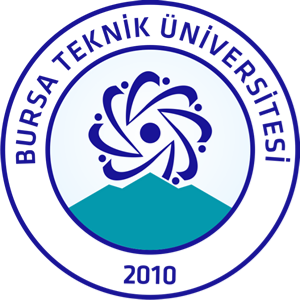 BURSA TEKNİK ÜNİVERSİTESİ REKTÖRLÜĞÜ ADAY MEMURLARSTAJ DEĞERLENDİRME FORMU(EK-1) BURSA TEKNİK ÜNİVERSİTESİ REKTÖRLÜĞÜ ADAY MEMURLARSTAJ DEĞERLENDİRME FORMU(EK-1) BURSA TEKNİK ÜNİVERSİTESİ REKTÖRLÜĞÜ ADAY MEMURLARSTAJ DEĞERLENDİRME FORMU(EK-1) BURSA TEKNİK ÜNİVERSİTESİ REKTÖRLÜĞÜ ADAY MEMURLARSTAJ DEĞERLENDİRME FORMU(EK-1) BURSA TEKNİK ÜNİVERSİTESİ REKTÖRLÜĞÜ ADAY MEMURLARSTAJ DEĞERLENDİRME FORMU(EK-1) BURSA TEKNİK ÜNİVERSİTESİ REKTÖRLÜĞÜ ADAY MEMURLARSTAJ DEĞERLENDİRME FORMU(EK-1) BURSA TEKNİK ÜNİVERSİTESİ REKTÖRLÜĞÜ ADAY MEMURLARSTAJ DEĞERLENDİRME FORMU(EK-1) BURSA TEKNİK ÜNİVERSİTESİ REKTÖRLÜĞÜ ADAY MEMURLARSTAJ DEĞERLENDİRME FORMU(EK-1) FotoğrafFotoğraf1. ADAY MEMURUN KİMLİĞİ1. ADAY MEMURUN KİMLİĞİ1. ADAY MEMURUN KİMLİĞİ1. ADAY MEMURUN KİMLİĞİ1. ADAY MEMURUN KİMLİĞİ1. ADAY MEMURUN KİMLİĞİ1. ADAY MEMURUN KİMLİĞİ1. ADAY MEMURUN KİMLİĞİ1. ADAY MEMURUN KİMLİĞİ1. ADAY MEMURUN KİMLİĞİ1. ADAY MEMURUN KİMLİĞİ1. ADAY MEMURUN KİMLİĞİa) Adı ve Soyadıa) Adı ve Soyadıa) Adı ve Soyadıa) Adı ve Soyadı: : : : : : : b) Kurumu	b) Kurumu	b) Kurumu	b) Kurumu	: Bursa Teknik Üniversitesi: Bursa Teknik Üniversitesi: Bursa Teknik Üniversitesi: Bursa Teknik Üniversitesi: Bursa Teknik Üniversitesi: Bursa Teknik Üniversitesi: Bursa Teknik Üniversitesic) Birimi (Görev yaptığı birim)c) Birimi (Görev yaptığı birim)c) Birimi (Görev yaptığı birim)c) Birimi (Görev yaptığı birim): : : : : : : d) Kadro-Unvanı ve Görevid) Kadro-Unvanı ve Görevid) Kadro-Unvanı ve Görevid) Kadro-Unvanı ve Görevi: : : : : : : e) Doğum Yılı ve Yeri	e) Doğum Yılı ve Yeri	e) Doğum Yılı ve Yeri	e) Doğum Yılı ve Yeri	: : : : : : : f) Baba Adıf) Baba Adıf) Baba Adıf) Baba Adı: : : : : : : g) Kurum Sicil Numarasıg) Kurum Sicil Numarasıg) Kurum Sicil Numarasıg) Kurum Sicil Numarası: : : : : : : 2. ADAYLIK SÜRESİ İÇİNDE DİĞER EĞİTİMLER2. ADAYLIK SÜRESİ İÇİNDE DİĞER EĞİTİMLER2. ADAYLIK SÜRESİ İÇİNDE DİĞER EĞİTİMLER2. ADAYLIK SÜRESİ İÇİNDE DİĞER EĞİTİMLER2. ADAYLIK SÜRESİ İÇİNDE DİĞER EĞİTİMLER2. ADAYLIK SÜRESİ İÇİNDE DİĞER EĞİTİMLER2. ADAYLIK SÜRESİ İÇİNDE DİĞER EĞİTİMLER2. ADAYLIK SÜRESİ İÇİNDE DİĞER EĞİTİMLER2. ADAYLIK SÜRESİ İÇİNDE DİĞER EĞİTİMLER2. ADAYLIK SÜRESİ İÇİNDE DİĞER EĞİTİMLER2. ADAYLIK SÜRESİ İÇİNDE DİĞER EĞİTİMLER2. ADAYLIK SÜRESİ İÇİNDE DİĞER EĞİTİMLEREĞİTİMEĞİTİMALDIĞI PUANALDIĞI PUANALDIĞI PUANALDIĞI PUANALDIĞI PUANALDIĞI PUANALDIĞI PUANALDIĞI PUANALDIĞI PUANTEMELTEMEL:  :  :  :  :  :  :  :  :  HAZIRLAYICIHAZIRLAYICI: : : : : : : : : 3. MERKEZİ SINAVDA ALDIĞI PUAN3. MERKEZİ SINAVDA ALDIĞI PUAN3. MERKEZİ SINAVDA ALDIĞI PUAN3. MERKEZİ SINAVDA ALDIĞI PUAN3. MERKEZİ SINAVDA ALDIĞI PUAN3. MERKEZİ SINAVDA ALDIĞI PUAN3. MERKEZİ SINAVDA ALDIĞI PUAN3. MERKEZİ SINAVDA ALDIĞI PUAN3. MERKEZİ SINAVDA ALDIĞI PUAN3. MERKEZİ SINAVDA ALDIĞI PUAN3. MERKEZİ SINAVDA ALDIĞI PUAN3. MERKEZİ SINAVDA ALDIĞI PUANa) Yazıylaa) Yazıyla:  :  :  :  :  :  :  :  :  b) Rakamla	b) Rakamla	:  :  :  :  :  :  :  :  :  4. DOLDURMA TALİMATI4. DOLDURMA TALİMATI4. DOLDURMA TALİMATI4. DOLDURMA TALİMATI4. DOLDURMA TALİMATI4. DOLDURMA TALİMATI4. DOLDURMA TALİMATI4. DOLDURMA TALİMATI4. DOLDURMA TALİMATI4. DOLDURMA TALİMATI4. DOLDURMA TALİMATI4. DOLDURMA TALİMATIBu belge 2 nüsha tanzim edilir. Bir nüsha memurun özlük dosyasına konur, diğer nüsha ise aday memura verilir.Nitelikler kısmı, adayın staj yaptığı birimdeki ilk amiri ve ikinci amiri tarafından doldurulur. Eğer aday memur başka bir kurumda staj yapıyorsa bu takdirde staj belgesinin doldurulmasına esas olarak bilgiler aday memurun görevli olduğu kurum ve kuruluşa gönderilecek belge bu bilgilere dayanarak aday memurun 1 ve 2 nci amiri tarafından tanzim edilecektir.Her niteliğin toplam puanı karşısına yazılmıştır. Niteliği verilecek puan amirlerce o niteliğin kriterlerine göre takdir edilerek kendilerine ait sütuna yazılmak suretiyle nitelik puanı bulunacaktır.Mesleki bilgiye ait niteliklerin hangi kriterlerden oluşacağı ilgili kurum ve kuruluşça belirlenecektir.Bu belge 2 nüsha tanzim edilir. Bir nüsha memurun özlük dosyasına konur, diğer nüsha ise aday memura verilir.Nitelikler kısmı, adayın staj yaptığı birimdeki ilk amiri ve ikinci amiri tarafından doldurulur. Eğer aday memur başka bir kurumda staj yapıyorsa bu takdirde staj belgesinin doldurulmasına esas olarak bilgiler aday memurun görevli olduğu kurum ve kuruluşa gönderilecek belge bu bilgilere dayanarak aday memurun 1 ve 2 nci amiri tarafından tanzim edilecektir.Her niteliğin toplam puanı karşısına yazılmıştır. Niteliği verilecek puan amirlerce o niteliğin kriterlerine göre takdir edilerek kendilerine ait sütuna yazılmak suretiyle nitelik puanı bulunacaktır.Mesleki bilgiye ait niteliklerin hangi kriterlerden oluşacağı ilgili kurum ve kuruluşça belirlenecektir.Bu belge 2 nüsha tanzim edilir. Bir nüsha memurun özlük dosyasına konur, diğer nüsha ise aday memura verilir.Nitelikler kısmı, adayın staj yaptığı birimdeki ilk amiri ve ikinci amiri tarafından doldurulur. Eğer aday memur başka bir kurumda staj yapıyorsa bu takdirde staj belgesinin doldurulmasına esas olarak bilgiler aday memurun görevli olduğu kurum ve kuruluşa gönderilecek belge bu bilgilere dayanarak aday memurun 1 ve 2 nci amiri tarafından tanzim edilecektir.Her niteliğin toplam puanı karşısına yazılmıştır. Niteliği verilecek puan amirlerce o niteliğin kriterlerine göre takdir edilerek kendilerine ait sütuna yazılmak suretiyle nitelik puanı bulunacaktır.Mesleki bilgiye ait niteliklerin hangi kriterlerden oluşacağı ilgili kurum ve kuruluşça belirlenecektir.Bu belge 2 nüsha tanzim edilir. Bir nüsha memurun özlük dosyasına konur, diğer nüsha ise aday memura verilir.Nitelikler kısmı, adayın staj yaptığı birimdeki ilk amiri ve ikinci amiri tarafından doldurulur. Eğer aday memur başka bir kurumda staj yapıyorsa bu takdirde staj belgesinin doldurulmasına esas olarak bilgiler aday memurun görevli olduğu kurum ve kuruluşa gönderilecek belge bu bilgilere dayanarak aday memurun 1 ve 2 nci amiri tarafından tanzim edilecektir.Her niteliğin toplam puanı karşısına yazılmıştır. Niteliği verilecek puan amirlerce o niteliğin kriterlerine göre takdir edilerek kendilerine ait sütuna yazılmak suretiyle nitelik puanı bulunacaktır.Mesleki bilgiye ait niteliklerin hangi kriterlerden oluşacağı ilgili kurum ve kuruluşça belirlenecektir.Bu belge 2 nüsha tanzim edilir. Bir nüsha memurun özlük dosyasına konur, diğer nüsha ise aday memura verilir.Nitelikler kısmı, adayın staj yaptığı birimdeki ilk amiri ve ikinci amiri tarafından doldurulur. Eğer aday memur başka bir kurumda staj yapıyorsa bu takdirde staj belgesinin doldurulmasına esas olarak bilgiler aday memurun görevli olduğu kurum ve kuruluşa gönderilecek belge bu bilgilere dayanarak aday memurun 1 ve 2 nci amiri tarafından tanzim edilecektir.Her niteliğin toplam puanı karşısına yazılmıştır. Niteliği verilecek puan amirlerce o niteliğin kriterlerine göre takdir edilerek kendilerine ait sütuna yazılmak suretiyle nitelik puanı bulunacaktır.Mesleki bilgiye ait niteliklerin hangi kriterlerden oluşacağı ilgili kurum ve kuruluşça belirlenecektir.Bu belge 2 nüsha tanzim edilir. Bir nüsha memurun özlük dosyasına konur, diğer nüsha ise aday memura verilir.Nitelikler kısmı, adayın staj yaptığı birimdeki ilk amiri ve ikinci amiri tarafından doldurulur. Eğer aday memur başka bir kurumda staj yapıyorsa bu takdirde staj belgesinin doldurulmasına esas olarak bilgiler aday memurun görevli olduğu kurum ve kuruluşa gönderilecek belge bu bilgilere dayanarak aday memurun 1 ve 2 nci amiri tarafından tanzim edilecektir.Her niteliğin toplam puanı karşısına yazılmıştır. Niteliği verilecek puan amirlerce o niteliğin kriterlerine göre takdir edilerek kendilerine ait sütuna yazılmak suretiyle nitelik puanı bulunacaktır.Mesleki bilgiye ait niteliklerin hangi kriterlerden oluşacağı ilgili kurum ve kuruluşça belirlenecektir.Bu belge 2 nüsha tanzim edilir. Bir nüsha memurun özlük dosyasına konur, diğer nüsha ise aday memura verilir.Nitelikler kısmı, adayın staj yaptığı birimdeki ilk amiri ve ikinci amiri tarafından doldurulur. Eğer aday memur başka bir kurumda staj yapıyorsa bu takdirde staj belgesinin doldurulmasına esas olarak bilgiler aday memurun görevli olduğu kurum ve kuruluşa gönderilecek belge bu bilgilere dayanarak aday memurun 1 ve 2 nci amiri tarafından tanzim edilecektir.Her niteliğin toplam puanı karşısına yazılmıştır. Niteliği verilecek puan amirlerce o niteliğin kriterlerine göre takdir edilerek kendilerine ait sütuna yazılmak suretiyle nitelik puanı bulunacaktır.Mesleki bilgiye ait niteliklerin hangi kriterlerden oluşacağı ilgili kurum ve kuruluşça belirlenecektir.Bu belge 2 nüsha tanzim edilir. Bir nüsha memurun özlük dosyasına konur, diğer nüsha ise aday memura verilir.Nitelikler kısmı, adayın staj yaptığı birimdeki ilk amiri ve ikinci amiri tarafından doldurulur. Eğer aday memur başka bir kurumda staj yapıyorsa bu takdirde staj belgesinin doldurulmasına esas olarak bilgiler aday memurun görevli olduğu kurum ve kuruluşa gönderilecek belge bu bilgilere dayanarak aday memurun 1 ve 2 nci amiri tarafından tanzim edilecektir.Her niteliğin toplam puanı karşısına yazılmıştır. Niteliği verilecek puan amirlerce o niteliğin kriterlerine göre takdir edilerek kendilerine ait sütuna yazılmak suretiyle nitelik puanı bulunacaktır.Mesleki bilgiye ait niteliklerin hangi kriterlerden oluşacağı ilgili kurum ve kuruluşça belirlenecektir.Bu belge 2 nüsha tanzim edilir. Bir nüsha memurun özlük dosyasına konur, diğer nüsha ise aday memura verilir.Nitelikler kısmı, adayın staj yaptığı birimdeki ilk amiri ve ikinci amiri tarafından doldurulur. Eğer aday memur başka bir kurumda staj yapıyorsa bu takdirde staj belgesinin doldurulmasına esas olarak bilgiler aday memurun görevli olduğu kurum ve kuruluşa gönderilecek belge bu bilgilere dayanarak aday memurun 1 ve 2 nci amiri tarafından tanzim edilecektir.Her niteliğin toplam puanı karşısına yazılmıştır. Niteliği verilecek puan amirlerce o niteliğin kriterlerine göre takdir edilerek kendilerine ait sütuna yazılmak suretiyle nitelik puanı bulunacaktır.Mesleki bilgiye ait niteliklerin hangi kriterlerden oluşacağı ilgili kurum ve kuruluşça belirlenecektir.Bu belge 2 nüsha tanzim edilir. Bir nüsha memurun özlük dosyasına konur, diğer nüsha ise aday memura verilir.Nitelikler kısmı, adayın staj yaptığı birimdeki ilk amiri ve ikinci amiri tarafından doldurulur. Eğer aday memur başka bir kurumda staj yapıyorsa bu takdirde staj belgesinin doldurulmasına esas olarak bilgiler aday memurun görevli olduğu kurum ve kuruluşa gönderilecek belge bu bilgilere dayanarak aday memurun 1 ve 2 nci amiri tarafından tanzim edilecektir.Her niteliğin toplam puanı karşısına yazılmıştır. Niteliği verilecek puan amirlerce o niteliğin kriterlerine göre takdir edilerek kendilerine ait sütuna yazılmak suretiyle nitelik puanı bulunacaktır.Mesleki bilgiye ait niteliklerin hangi kriterlerden oluşacağı ilgili kurum ve kuruluşça belirlenecektir.Bu belge 2 nüsha tanzim edilir. Bir nüsha memurun özlük dosyasına konur, diğer nüsha ise aday memura verilir.Nitelikler kısmı, adayın staj yaptığı birimdeki ilk amiri ve ikinci amiri tarafından doldurulur. Eğer aday memur başka bir kurumda staj yapıyorsa bu takdirde staj belgesinin doldurulmasına esas olarak bilgiler aday memurun görevli olduğu kurum ve kuruluşa gönderilecek belge bu bilgilere dayanarak aday memurun 1 ve 2 nci amiri tarafından tanzim edilecektir.Her niteliğin toplam puanı karşısına yazılmıştır. Niteliği verilecek puan amirlerce o niteliğin kriterlerine göre takdir edilerek kendilerine ait sütuna yazılmak suretiyle nitelik puanı bulunacaktır.Mesleki bilgiye ait niteliklerin hangi kriterlerden oluşacağı ilgili kurum ve kuruluşça belirlenecektir.Bu belge 2 nüsha tanzim edilir. Bir nüsha memurun özlük dosyasına konur, diğer nüsha ise aday memura verilir.Nitelikler kısmı, adayın staj yaptığı birimdeki ilk amiri ve ikinci amiri tarafından doldurulur. Eğer aday memur başka bir kurumda staj yapıyorsa bu takdirde staj belgesinin doldurulmasına esas olarak bilgiler aday memurun görevli olduğu kurum ve kuruluşa gönderilecek belge bu bilgilere dayanarak aday memurun 1 ve 2 nci amiri tarafından tanzim edilecektir.Her niteliğin toplam puanı karşısına yazılmıştır. Niteliği verilecek puan amirlerce o niteliğin kriterlerine göre takdir edilerek kendilerine ait sütuna yazılmak suretiyle nitelik puanı bulunacaktır.Mesleki bilgiye ait niteliklerin hangi kriterlerden oluşacağı ilgili kurum ve kuruluşça belirlenecektir.NİTELİKLERNİTELİKLERNİTELİKLERNİTELİKLERNİTELİKLERPuan ağırlığı ve dağılımıPuan ağırlığı ve dağılımıPuan ağırlığı ve dağılımı1. Amir1. Amir1. Amir2. Amir1. GENEL NİTELİKLER1. GENEL NİTELİKLER1. GENEL NİTELİKLER1. GENEL NİTELİKLER1. GENEL NİTELİKLER1. GENEL NİTELİKLER1. GENEL NİTELİKLER10............................................................................................a) Kılık kıyafetine özena) Kılık kıyafetine özena) Kılık kıyafetine özena) Kılık kıyafetine özena) Kılık kıyafetine özen2............................................................................................b) Terbiyesi, nezaketi ve tevazu sahibi olmasıb) Terbiyesi, nezaketi ve tevazu sahibi olmasıb) Terbiyesi, nezaketi ve tevazu sahibi olmasıb) Terbiyesi, nezaketi ve tevazu sahibi olmasıb) Terbiyesi, nezaketi ve tevazu sahibi olması2............................................................................................c) Ağır başlılığı ve vakarıc) Ağır başlılığı ve vakarıc) Ağır başlılığı ve vakarıc) Ağır başlılığı ve vakarıc) Ağır başlılığı ve vakarı1............................................................................................d) Ciddiyetid) Ciddiyetid) Ciddiyetid) Ciddiyetid) Ciddiyeti1............................................................................................e) Kişisel çıkarlarına düşkünlüğüe) Kişisel çıkarlarına düşkünlüğüe) Kişisel çıkarlarına düşkünlüğüe) Kişisel çıkarlarına düşkünlüğüe) Kişisel çıkarlarına düşkünlüğü2............................................................................................f) Uygulamadaki tarafsızlığı ve hakkaniyetif) Uygulamadaki tarafsızlığı ve hakkaniyetif) Uygulamadaki tarafsızlığı ve hakkaniyetif) Uygulamadaki tarafsızlığı ve hakkaniyetif) Uygulamadaki tarafsızlığı ve hakkaniyeti1............................................................................................g) Malzeme ve zamanı yerinde kullanımıg) Malzeme ve zamanı yerinde kullanımıg) Malzeme ve zamanı yerinde kullanımıg) Malzeme ve zamanı yerinde kullanımıg) Malzeme ve zamanı yerinde kullanımı1............................................................................................2. DİSİPLİN KURALLARINA UYARLILIĞI2. DİSİPLİN KURALLARINA UYARLILIĞI2. DİSİPLİN KURALLARINA UYARLILIĞI2. DİSİPLİN KURALLARINA UYARLILIĞI2. DİSİPLİN KURALLARINA UYARLILIĞI2. DİSİPLİN KURALLARINA UYARLILIĞI15a) Kanun, yönetmelik ve emirlere uymasıa) Kanun, yönetmelik ve emirlere uymasıa) Kanun, yönetmelik ve emirlere uymasıa) Kanun, yönetmelik ve emirlere uymasıa) Kanun, yönetmelik ve emirlere uyması4............................................................................................b) Görevlerini tam ve zamanında yapmasıb) Görevlerini tam ve zamanında yapmasıb) Görevlerini tam ve zamanında yapmasıb) Görevlerini tam ve zamanında yapmasıb) Görevlerini tam ve zamanında yapması5............................................................................................c) Üstlerine karşı tavır ve hareketic) Üstlerine karşı tavır ve hareketic) Üstlerine karşı tavır ve hareketic) Üstlerine karşı tavır ve hareketic) Üstlerine karşı tavır ve hareketi3............................................................................................d) Masa arkadaşlarına karşı tavır ve hareketid) Masa arkadaşlarına karşı tavır ve hareketid) Masa arkadaşlarına karşı tavır ve hareketid) Masa arkadaşlarına karşı tavır ve hareketid) Masa arkadaşlarına karşı tavır ve hareketi1............................................................................................e) İtaatie) İtaatie) İtaatie) İtaatie) İtaati2............................................................................................3. ÇALIŞKANLIĞI3. ÇALIŞKANLIĞI3. ÇALIŞKANLIĞI3. ÇALIŞKANLIĞI3. ÇALIŞKANLIĞI3. ÇALIŞKANLIĞI15a) Görev yapmada heves ve gayretia) Görev yapmada heves ve gayretia) Görev yapmada heves ve gayretia) Görev yapmada heves ve gayretia) Görev yapmada heves ve gayreti5............................................................................................b) Araştırma ve inceleme kabiliyetib) Araştırma ve inceleme kabiliyetib) Araştırma ve inceleme kabiliyetib) Araştırma ve inceleme kabiliyetib) Araştırma ve inceleme kabiliyeti5............................................................................................c) Fiziki yorgunluğa dayanıklılığıc) Fiziki yorgunluğa dayanıklılığıc) Fiziki yorgunluğa dayanıklılığıc) Fiziki yorgunluğa dayanıklılığıc) Fiziki yorgunluğa dayanıklılığı2............................................................................................d) Fikri yorgunluğa dayanaklılığıd) Fikri yorgunluğa dayanaklılığıd) Fikri yorgunluğa dayanaklılığıd) Fikri yorgunluğa dayanaklılığıd) Fikri yorgunluğa dayanaklılığı3............................................................................................4. İŞBİRLİĞİNE UYUMU4. İŞBİRLİĞİNE UYUMU4. İŞBİRLİĞİNE UYUMU4. İŞBİRLİĞİNE UYUMU4. İŞBİRLİĞİNE UYUMU4. İŞBİRLİĞİNE UYUMU5a) Grup çalışmasına yatkınlığıa) Grup çalışmasına yatkınlığıa) Grup çalışmasına yatkınlığıa) Grup çalışmasına yatkınlığıa) Grup çalışmasına yatkınlığı3............................................................................................b) Geçimliliğib) Geçimliliğib) Geçimliliğib) Geçimliliğib) Geçimliliği2............................................................................................5. GÜVENİRLİĞİ VE SADAKATİ5. GÜVENİRLİĞİ VE SADAKATİ5. GÜVENİRLİĞİ VE SADAKATİ5. GÜVENİRLİĞİ VE SADAKATİ5. GÜVENİRLİĞİ VE SADAKATİ5. GÜVENİRLİĞİ VE SADAKATİ5a) Dürüstlüğüa) Dürüstlüğüa) Dürüstlüğüa) Dürüstlüğüa) Dürüstlüğü2............................................................................................b) Dedikodu yapma alışkanlığı	b) Dedikodu yapma alışkanlığı	b) Dedikodu yapma alışkanlığı	b) Dedikodu yapma alışkanlığı	b) Dedikodu yapma alışkanlığı	1............................................................................................c) Gizliliğe riayeti ve sır saklaması	c) Gizliliğe riayeti ve sır saklaması	c) Gizliliğe riayeti ve sır saklaması	c) Gizliliğe riayeti ve sır saklaması	c) Gizliliğe riayeti ve sır saklaması	1............................................................................................d) Güveni kötüye kullanmasıd) Güveni kötüye kullanmasıd) Güveni kötüye kullanmasıd) Güveni kötüye kullanmasıd) Güveni kötüye kullanması1............................................................................................6. MESLEKİ BİLGİSİ6. MESLEKİ BİLGİSİ6. MESLEKİ BİLGİSİ6. MESLEKİ BİLGİSİ6. MESLEKİ BİLGİSİ6. MESLEKİ BİLGİSİ50TOPLAM PUAN :TOPLAM PUAN :TOPLAM PUAN :TOPLAM PUAN :TOPLAM PUAN :TOPLAM PUAN :100............................................................................................AMİRLERİN KİMLİĞİAMİRLERİN KİMLİĞİAMİRLERİN KİMLİĞİAMİRLERİN KİMLİĞİ1. Amir1. Amir1. Amir1. Amir1. Amir2. Amir2. Amir2. AmirADI VE SOYADIADI VE SOYADIADI VE SOYADIADI VE SOYADI:::::UNVANIUNVANIUNVANIUNVANI:::::KURUMUKURUMUKURUMUKURUMU: Bursa Teknik Üniversitesi: Bursa Teknik Üniversitesi: Bursa Teknik Üniversitesi: Bursa Teknik Üniversitesi: Bursa Teknik ÜniversitesiBursa Teknik Üniversitesi Bursa Teknik Üniversitesi Bursa Teknik Üniversitesi BİRİMİBİRİMİBİRİMİBİRİMİ:::::DÜZENLEME  TARİHİDÜZENLEME  TARİHİDÜZENLEME  TARİHİDÜZENLEME  TARİHİ: : : : : İMZA VE MÜHÜRİMZA VE MÜHÜRİMZA VE MÜHÜRİMZA VE MÜHÜR1. Amirin Toplam Notu1. Amirin Toplam Notu1. Amirin Toplam Notu1. Amirin Toplam Notu2. Amirin Toplam Notu2. Amirin Toplam Notu2. Amirin Toplam Notu2. Amirin Toplam Notu(1. ve 2. Amir Toplam Notlarının) Aritmetik Ortalaması	(1. ve 2. Amir Toplam Notlarının) Aritmetik Ortalaması	(1. ve 2. Amir Toplam Notlarının) Aritmetik Ortalaması	(1. ve 2. Amir Toplam Notlarının) Aritmetik Ortalaması	STAJ NOTUSTAJ NOTUSTAJ NOTUSTAJ NOTUTASDİK OLUNURTasdik Eden Yetkili Amirin KimliğiTASDİK OLUNURTasdik Eden Yetkili Amirin KimliğiTASDİK OLUNURTasdik Eden Yetkili Amirin KimliğiTASDİK OLUNURTasdik Eden Yetkili Amirin KimliğiTASDİK OLUNURTasdik Eden Yetkili Amirin KimliğiTASDİK OLUNURTasdik Eden Yetkili Amirin KimliğiTASDİK OLUNURTasdik Eden Yetkili Amirin KimliğiTASDİK OLUNURTasdik Eden Yetkili Amirin KimliğiTASDİK OLUNURTasdik Eden Yetkili Amirin KimliğiTASDİK OLUNURTasdik Eden Yetkili Amirin KimliğiTASDİK OLUNURTasdik Eden Yetkili Amirin KimliğiTASDİK OLUNURTasdik Eden Yetkili Amirin Kimliği